制作nginx的RPM包  Create by taoqing本案例使用nginx-1.12.2版本的源码软件，生成对应的RPM包软件，具体要求如下：软件名称为nginx软件版本为1.12.2RPM软件包可以查询描述信息RPM软件包可以安装及卸载安装rpm-build软件包，编写SPEC配置文件，创建新的RPM软件包。配置文件中的描述信息如表-2：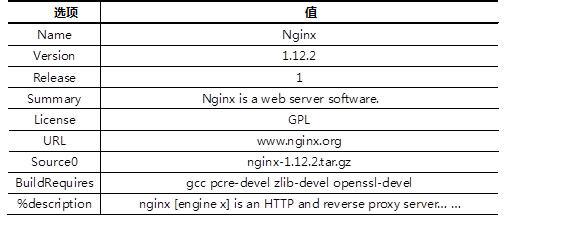 1）安装rpm-build软件包[root@web1 ~]# yum -y install  rpm-build2）生成rpmbuild目录结构[root@web1 ~]# rpmbuild -ba nginx.spec                //会报错，没有文件或目录,自动生成的目录结构[root@web1 ~]# ls /root/rpmbuild                    BUILD  BUILDROOT  RPMS  SOURCES  SPECS  SRPMS//SOURCES:存放源码包	RPMS:存放制作成功后的rpm包SPECS:空目录,需要在该目录下创建*.spec结尾的文件,用来制作rpm包3）准备工作，将源码软件复制到SOURCES目录[root@web1 ~]# cp nginx-1.12.2.tar.gz /root/rpmbuild/SOURCES/重点:4）创建并修改SPEC配置文件[root@web1 ~]# vim /root/rpmbuild/SPECS/nginx.spec Name:nginx      	//对应SOURCES下的源码包Version:1.12.2			//对应SOURCES下的源码包Release:    10				//第几次制作rpm包.随意Summary: Nginx is a web server software.    //制作rpm概述.随意#Group:			//组包.注释掉License:GPL    	//GPL协议.代表任意复制.任意修改.任意发布(可随意)URL:    www.test.com    Source0:nginx-1.12.2.tar.gz			//与SOURCES下的源码包必须对应#BuildRequires:  					//注释掉.提示依赖.不会自动解决  #Requires:    						//注释掉.提示依赖.不会自动解决%description						//详细描述nginx [engine x] is an HTTP and reverse proxy server.%post							//自己手动输入.%post为安装后输入脚本useradd nginx                       //非必需操作：安装后脚本(创建账户)%prep%setup –q           //自动解压源码包，并cd进入目录,对应SOURCES下的源码包%build./configure 				//后面加自己相加的模块.如--with-http_ssl_modulemake %{?_smp_mflags}%installmake install DESTDIR=%{buildroot}%files				//想把那些文件打包%doc/usr/local/nginx/*            //对哪些文件与目录打包%changelog使用配置文件创建RPM包安装依赖软件包[root@web1 ~]# yum -y install  gcc  pcre-devel openssl-develrpmbuild创建RPM软件包[root@web1 ~]# rpmbuild -ba /root/rpmbuild/SPECS/nginx.spec//创建rpm包[root@web1 ~]# ls /root/rpmbuild/RPMS/x86_64/nginx-1.12.2-10.x86_64.rpm[root@web1 ~]# rpm -qpi RPMS/x86_64/nginx-1.12.2-10.x86_64.rpm Name        : nginx        Relocations: (not relocatable)Version     : 1.12.2        Vendor: (none)Release     : 10            Build Date: Mon 02 May 2016 02:30:53 AM PDTInstall Date: (not installed)            Build Host: localhostGroup       : Applications/Internet        Source RPM: nginx-1.8.0-1.src.rpmSize        : 721243                    License: GPLSignature   : (none)URL         : www.nginx.orgSummary     : Nginx is a web server software.Description :nginx [engine x] is an HTTP and reverse proxy server.[root@web1 ~]# rpm -qpl nginx-1.12.2-10.x86_64.rpm   //检查/usr/usr/local/usr/local/nginx/usr/local/nginx/conf/usr/local/nginx/conf/fastcgi.conf/usr/local/nginx/conf/fastcgi.conf.default/usr/local/nginx/conf/fastcgi_params/usr/local/nginx/conf/fastcgi_params.default/usr/local/nginx/conf/koi-utf/usr/local/nginx/conf/koi-win/usr/local/nginx/conf/mime.types/usr/local/nginx/conf/mime.types.default/usr/local/nginx/conf/nginx.conf/usr/local/nginx/conf/nginx.conf.default/usr/local/nginx/conf/scgi_params/usr/local/nginx/conf/scgi_params.default/usr/local/nginx/conf/uwsgi_params/usr/local/nginx/conf/uwsgi_params.default/usr/local/nginx/conf/win-utf/usr/local/nginx/html/usr/local/nginx/html/50x.html/usr/local/nginx/html/index.html/usr/local/nginx/logs/usr/local/nginx/sbin/usr/local/nginx/sbin/nginx安装、卸载软件[root@web1 ~]# rpm -ivh RPMS/x86_64/nginx-1.12.2-10.x86_64.rpm [root@web1 ~]# rpm -qa |grep nginx[root@web1 ~]# /usr/local/nginx/sbin/nginx[root@web1 ~]# curl http://127.0.0.1/注: RPMS/x86_64/nginx-1.12.2-10.x86_64.rpm为正常包,*-debuginfo-*表示调试包,没啥用